САМОРЕГУЛИРУЕМАЯ ОРГАНИЗАЦИЯ   РЕГИОНАЛЬНАЯ АССОЦИАЦИЯ «СТРОИТЕЛИ ТПП РБ»г. Улан-Удэ, ул. Ленина ,д.25, тел 8(3012)21-71-88, e-mail:sro@tpprb.comПРОТОКОЛ № 30Правления  СРО РА «Строители ТПП РБ» от 04.08. 2021 Форма проведения заседания Правления СРО РА «Строители ТПП РБ»- заочная Дата окончания заочного голосования: «05» августа   2021г. Основание  проведения заочного голосования- решение  Председателя Правления СРО  РА  «Строители ТПП РБ» Доржиева Геннадия Юрьевича ( согласно п.7.9. Положения  «О Правлении   Саморегулируемой организации  Региональная ассоциация «Строители ТПП РБ» от 07.02.2019г., далее - Положение о Правлении).  Приглашенные лица : Директор   СРО    Елисафенко Владимир ЛеонидовичСекретарь заседания Правления    Кочетова Лидия Васильевна Общее количество членов Правления : 9 человекЧисло проголосовавших членов Правления 5 человек Заочное голосование считается правомочным, так как в нем приняли участие не менее половины  членов Правления ( согласно п. 7.13 Положения). Лицо,  избранное  секретарем заседания Правления и уполномоченное на подсчет голосов-  Кочетова Лидия ВасильевнаПОВЕСТКА ДНЯ ЗАСЕДАНИЯ ПРАВЛЕНИЯ:1.Информация об организации, намеренной 	     вступить в СРО, оплатившей    вступительный взнос и представившей     пакет документов. 2. О делегировании Исполнительного директора  Хандаева В.И.  для участия в Окружной конференции  саморегулируемых организаций, основанных на членстве лиц, осуществляющих строительство, реконструкцию, капитальный ремонт объектов капитального строительства, зарегистрированных на территории Дальневосточного федерального округа, посредством ВКС , с правом решающего голоса 11 августа 2021 г. в г. ЯкутскеПо вопросу 1  повестки дня :Слушали  Директора  СРО   РА «Строители ТПП РБ» Елисафенко В.Л., который сообщил, что:- от    Индивидуального предпринимателя   Будаева  Чингиса Семеновича(ИНН 031000104314) поступило заявление      о вступлении в  члены  Саморегулируемой организации РА «Строители ТПП РБ»  с намерением осуществлять строительство, реконструкцию, капитальный ремонт, снос   объектов капитального строительства (кроме особо опасных, технически сложных и уникальных объектов, объектов использования атомной энергии), стоимость  которых не превышает 60,0 млн.руб. млн.  рублей. (Первый      уровень ответственности), в соответствии с которыми внесены взносы в компенсационный Фонд ВВ – 100 тыс.руб. и заключение договоров строительного подряда, договоров на осуществление сноса, заключаемых с использованием конкурентных способов заключения договоров по первому уровню ответственности (Фонд ОДО - 200 тыс.руб.).Рассмотренные документы соответствуют требованиям. Предложено Правлению РА «Строители ТПП РБ»  принять   положительное   решение по ИП  Будаев Ч.С.и  внести сведения в реестр СРО РА «Строители ТПП РБ».Решили по  вопросу    повестки дня:Принять в члены Региональной ассоциации «Строители ТПП РБ» ИП Будаев Ч.С. Предоставить ИП  Будаев Ч.С. (ИНН 031000104314) право выполнять строительство, реконструкцию, капитальный ремонт, снос  объектов капитального строительства по договорам строительного подряда (кроме особо опасных, технически сложных и уникальных объектов, объектов использования атомной энергии), стоимость  которых не превышает 60,0 млн.руб. Установить для ИП Будаев Ч.С. (ИНН 031000104314) первый уровень ответственности по обязательствам договора строительного подряда, сносу  объектов капитального строительства (Фонд ВВ - 100,0 тыс. руб. ).Предоставить право ИП  Будаев Ч.С. (ИНН 031000104314) на заключение договоров строительного подряда, договоров на осуществление сноса, заключаемых с использованием конкурентных способов  заключения договоров по первому  уровню ответственности (Фонд ОДО - 200 тыс. руб.).Голосовали: «за»  -5  голосов, «против» - нет  «воздержался» - нет .По вопросу 2  повестки дня :Слушали Председателя Правления Доржиева Г.Ю., который проинформировал, что 11 августа 2021г. в г. Якутске состоится очередная Окружная  конференции  саморегулируемых организаций, основанных на членстве лиц, осуществляющих строительство, реконструкцию, капитальный ремонт объектов капитального строительства, зарегистрированных на территории Дальневосточного федерального округа, посредством ВКС. 	Предложил  делегировать Исполнительного директора  Хандаева В.И.  для участия в Окружной конференции  саморегулируемых организаций, основанных на членстве лиц, осуществляющих строительство, реконструкцию, капитальный ремонт объектов капитального строительства, зарегистрированных на территории Дальневосточного федерального округа, посредством ВКС , с правом решающего голоса 11 августа 2021 г. в г. ЯкутскеГолосовали: «за»  -5  голосов, «против» - нет  «воздержался» - нет .  Повестка дня исчерпана. Предложений и дополнений в повестку дня собрания не поступило. Заседание Правления объявляется закрытым.    Директор                                                         Елисафенко В.Л.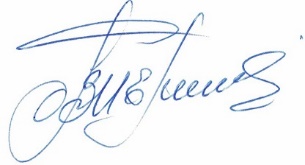 Секретарь заседания Правления                                             Кочетова Л.В. Наименование организацииОГРНИПИНН Руководитель АдресИндивидуальный предприниматель   Будаев Чингис Семенович319032700031890 Дата регистрации 19.08.2019031000104314 Будаев Чингис Семенович670018, Республика Бурятия, г. Улан-Удэ,ул. Вертолетная, дом 42